DOKUMEN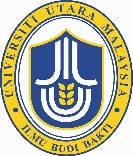 RIMC016UNIVERSITI UTARA MALAYSIABORANG TUNTUTAN ELAUN PEMBANTU PENYELIDIK RIMC016UNIVERSITI UTARA MALAYSIABORANG TUNTUTAN ELAUN PEMBANTU PENYELIDIK MAKLUMAT DIRIMAKLUMAT DIRIMAKLUMAT DIRINAMA           :                                                                                                     GERAN    :                        NO. K/P         :                                                                                                     KOD S/O :NO. MATRIK  :                                                                                                                                                             NAMA           :                                                                                                     GERAN    :                        NO. K/P         :                                                                                                     KOD S/O :NO. MATRIK  :                                                                                                                                                             NAMA           :                                                                                                     GERAN    :                        NO. K/P         :                                                                                                     KOD S/O :NO. MATRIK  :                                                                                                                                                             KADAR BAYARAN HARIAN/ BULANKADAR BAYARAN HARIAN/ BULANRM  BIL. HARI BEKERJABIL. HARI BEKERJA               HARI TEMPOH LANTIKANTEMPOH LANTIKANDARI:                                                         HINGGA:BULAN : BULAN : BULAN : PENGESAHANPENGESAHANPENGESAHANSaya mengaku dan bertanggungjawab bahawa maklumat di atas adalah benar Tandatangan Pemohon	   TarikhSaya mengesahkan dan bertanggungjawab di atas maklumat & tuntutan yang dikemukakan      Tandatangan dan Cop 	                   Tarikh          Ketua PenyelidikPengesahan                                  Tandatangan & Cap Jawatan                                                             Tarikh                                               Pengarah RIMCPengesahan                                  Tandatangan & Cap Jawatan                                                             Tarikh                                               Pengarah RIMC